___________  № ____О   проведении аукциона  по продаже   права     заключения   договоров   на установку и  эксплуатацию  рекламных конструкцийВ соответствии с Федеральным законом от 06.10.2003 № 131-ФЗ «Об общих принципах организации местного самоуправления в Российской Федерации», Федеральным законом от 13.03.2006 № 38-ФЗ «О рекламе», решением    Чебоксарского    городского Собрания     депутатов   от   14.06.2012№ 626 «Об определении формы торгов по продаже права на заключение договора на установку и эксплуатацию рекламной конструкции на земельном участке, здании или ином недвижимом имуществе, находящемся в муниципальной собственности города Чебоксары», Схемой размещения рекламных конструкций на территории города Чебоксары, утвержденной решением Чебоксарского   городского   Собрания     депутатов    от 06.03.2014 № 1337, администрация города Чебоксары п о с т а н о в л я е т:Чебоксарскому городскому комитету по управлению имуществом:	1.1. Провести аукцион по продаже  права заключения договоров на установку и эксплуатацию рекламных конструкций типа  «Стела» в электронной форме с открытой формой подачи предложений о цене (далее – аукцион) по  рекламным местам по адресам: г. Чебоксары, Президентский бульвар, в районе ул. Лесная, д. 2, маркировка -  Л-26-ст-10;  г. Чебоксары, Президентский бульвар, в районе д. 2 по ул. Лесная, маркировка - Л-26-ст-11; г. Чебоксары, Марпосадское шоссе, в районе д. 6 а, маркировка - К-17-ст-26; г. Чебоксары, улица Социалистическая, в районе д. 3, маркировка - М-69-ст-01, в срок до 30 ноября 2020 года.1.2. Определить условия проведения аукциона по указанным рекламным местам и произвести необходимые действия по организации и проведению аукциона.  2. Управлению информации, общественных связей и молодежной политики администрации города Чебоксары опубликовать настоящее постановление в средствах массовой информации.3. Настоящее постановление вступает в силу со дня его официального опубликования.4. Контроль за исполнением настоящего постановления возложить    на   заместителя главы администрации – председателя Горкомимущества Ю.А. Васильева. Глава администрации города Чебоксары			              А.О. ЛадыковЧăваш РеспубликиШупашкар хулаАдминистрацийěЙЫШĂНУ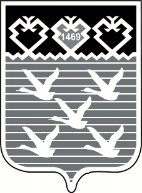 Чувашская РеспубликаАдминистрациягорода ЧебоксарыПОСТАНОВЛЕНИЕ